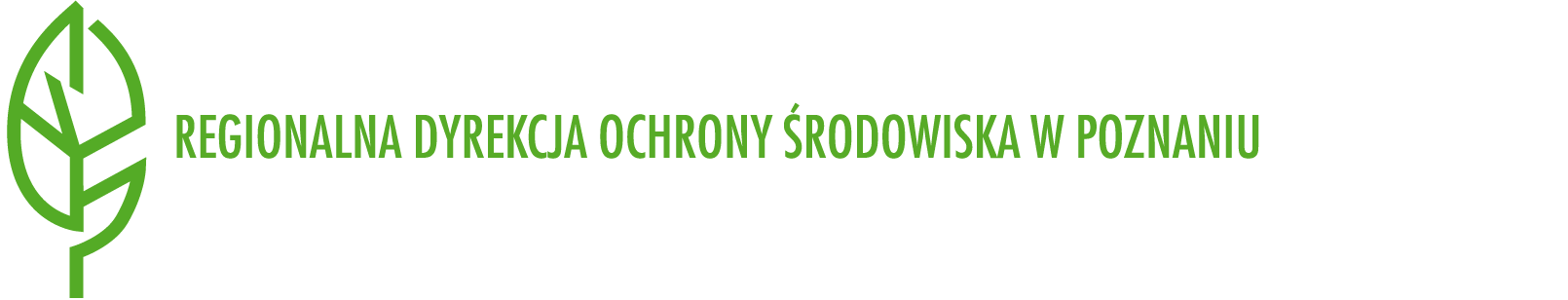 ZAPROSZENIEna spotkania Zespołów Lokalnej Współpracy w sprawie projektów planów zadań ochronnychdla obszarów Natura 2000 w województwie wielkopolskimRegionalna Dyrekcja Ochrony Środowiska w Poznaniu realizuje projekt nr POIS.02.04.00-00-0193/16 pn. Opracowanie planów zadań ochronnych dla obszarów Natura 2000, dzięki któremu sporządzone zostaną plany zadań ochronnych (pzo) dla 22 obszarów Natura 2000 w województwie wielkopolskim. Dla każdego obszaru Natura 2000 objętego projektem, tworzone są Zespoły Lokalnej Współpracy (ZLW), które umożliwiają zainteresowanym osobom, podmiotom, grupom interesu oraz instytucjom publicznym udział w procesie tworzenia projektu pzo. W ramach poszczególnych Zespołów organizowane są spotkania warsztatowe. W trosce o zdrowie i bezpieczeństwo uczestników spotkania warsztatowe ZLW obędą się w formie online, na platformie MS Teams.Serdecznie zapraszamy do uczestnictwa w:II i III spotkaniu ZLW dla obszaru Natura 2000 Dolina Bukówki PLH300046, które odbędą się 12 września 2023 r., od godz. 10:00. II i III spotkaniu ZLW dla obszaru Natura 2000 Dolina Debrzynki PLH300047, które odbędą się 13 września 2023 r., od godz. 10:00.II i III spotkaniu ZLW dla obszaru Natura 2000 Dolina Miały PLH300042, które odbędą się 14 września 2023 r., od godz. 10:00.II i III spotkaniu ZLW dla obszaru Natura 2000 Dolina Swędrni PLH300034, które odbędą się 15 września 2023 r., od godz. 10:00.II i III spotkaniu ZLW dla obszaru Natura 2000 Ostoja Przemęcka PLH300041, które odbędą się 19 września 2023 r., od godz. 10:00.III spotkaniu ZLW dla obszarów Natura 2000 Dolina Wełny PLH300043 i Uroczyska Kujańskie PLH300052, które odbędą się 21 września 2023 r., od godz. 10:00.II i III spotkaniu ZLW dla obszaru Natura 2000 Dębowa Góra PLH300055, które odbędą się 22 września 2023 r., od godz. 10:00.II i III spotkaniu ZLW dla obszaru Natura 2000 Dolina Łobżonki PLH300040, które odbędą się 25 września 2023 r., od godz. 10:00.Zgłoszenia do ZLW prosimy przesyłać na dres email: michal.jankowski.poznan@rdos.gov.pl
(z wyjątkiem osób, które wcześniej zgłosiły akces do Zespołu). Szczegółowe informacje na temat spotkania można uzyskać pod nr telefonu 61 639 64 48.Link do spotkań zostanie przesłany w przededniu wydarzenia, zatem zgłoszenia będą przyjmowane do godz. 12:00 tegoż dnia.Dołączanie do spotkania w aplikacji MS Teams nie wymaga pobrania dodatkowego oprogramowania, zatem mogą Państwo połączyć się z nami w dowolnym miejscu i na dowolnym urządzeniu.___________Plany zadań ochronnych dla obszarów Natura 2000 w województwie wielkopolskim przygotowywane są w ramach projektu POIS.02.04.00-00-0193/16 pn.: Opracowanie planów zadań ochronnych dla obszarów Natura 2000 współfinansowanego przez Unię Europejską ze środków Europejskiego Funduszu Rozwoju Regionalnego w ramach działania 2.4: Ochrona przyrody i edukacja ekologiczna. Oś priorytetowa II Ochrona środowiska, w tym adaptacja do zmian klimatu Programu Operacyjnego Infrastruktura i Środowisko 2014–2020.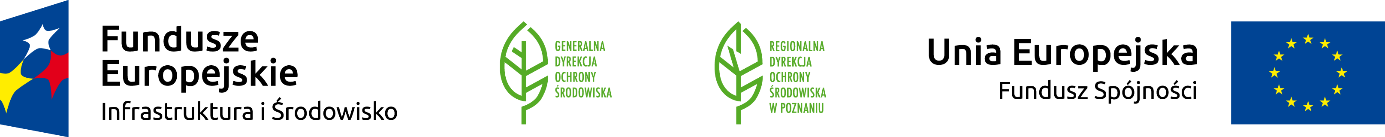 